H L Á Š E N Í   M Í S T N Í H O   R O Z H L A S U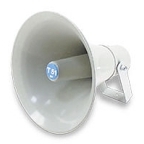 ČTVRTEK – 10. 8. 2017Milí spoluobčané.Přejeme vám hezké odpoledne.Poslechněte si hlášení.Dnes 10. srpna od 17.00 hodin jste zváni na hřiště, kde budou pro vás připraveny kuřecí a vepřové špízy a grilovaný hermelín. Přijďte si pochutnat, zve a těší se na vás pořadatel.V pátek 11. srpna se koná v zasedací místnosti obecního úřadu v době od 9.00 do 12.00 hodin VÝKUP SBĚRATELSKÝCH PŘEDMĚTŮ, na který jste srdečně zváni. Vykupovat se budou staré věci, jako jsou pánské náramkové hodinky, staré dobové pohlednice, fotografie, staré mince a bankovky, všechny věci vojenského charakteru, dále zlato, šperky, staré nepoužívané fotoaparáty, hračky, staré reklamní cedule a mnoho dalších starých dobových věcí. Letáček s podrobnostmi byste měli najít ve vaši poštovní schránce.Věci, které chcete odprodat, je nutné přinést s sebou. Po domluvě je možná i návštěva na vaší adrese.Výplata peněz proběhne po dohodě přímo na místě v hotovosti. Všichni jste také srdečně zváni na GRILOVÁNÍ U MARUŠKY, a to v pátek 11. srpna od 17.00 do 22.00 hodin. Těšit se můžete na grilované vepřové koleno, krkovici, kuřecí steak, makrelu, hermelín či klobásu. Personál restaurace se těší na vaši návštěvu.Muzeum zemědělských strojů Velký Újezd pořádá ve dnech 12. – 13. srpna Dny otevřených dveří. Otevřeno po oba dny bude od 10.00 do 17.00 hodin. Vstupné je 20,- Kč, děti mají vstup zdarma. Občerstvení bude zajištěno. Oznámení občanům: na obecním sídlišti probíhají stavební práce z důvodu rekonstrukce vodovodu, veřejného osvětlení, datových rozvodů a přeložky nízkého napětí (zahájeny 6/2017). V průběhu realizace může dojít k omezení dodávky vody a elektrické energie. Ztíženo je i parkování osobních vozidel. Prosíme nájemníky obecního sídliště o trpělivost a shovívavost.Plánovaný termín ukončení: 9 – 10/2017.